Оценка программ педагогической деятельностиПредставленные на экспертизу программы проходят оценку по следующим критериям: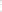 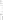 Воспитательная и (или) образовательная, и (или) социальная значимость программы.Наличие структурных элементов (компонентов), отражающих комплекс основных характеристик программы и организационно-педагогических условий:Актуальность;Соответствие цели и задач программы;Механизмы реализации (или содержание программы);Предполагаемые результаты и способы их проверки;Учет возрастных, индивидуальных особенностей детей;Кадровое обеспечение;Информационно-методическое обеспечение программы (план-сетка программы, разработанность ключевых мероприятий, наличие методических материалов, разработок в программе).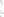 Стиль и культура оформления программы (стилистика изложения программы: официально-деловой стиль документа; современность и обоснованность использования педагогической терминологии).Экспертиза программ проводится по критериям оценки программ. Каждый из критериев оценивается членами экспертного совета в баллах от 1 до 5, затем вычисляется средний балл по критерию. Суммируется общее количество баллов по всем критериям Определяется средний балл по всем оценкам каждого участвующего эксперта, Шкала оценки: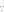 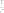 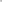 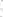 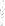 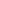 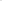 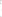 1 балл – отсутствие, полное несоответствие;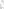 2 балла – частичное соответствие;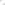 3 балла – соответствие критерию наполовину;4 балла – частичное несоответствие;5 баллов – полное соответствие.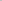 Максимально возможное число баллов определяется произведением критериев оценки на максимальное число баллов по шкале оценки: 5 х 5 = 25.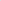 Программы, набравшие менее 20 баллов, к реализации не допускаются и отправляются на доработку и повторное оценивание.Программы педагогической деятельности, не соответствующие требованиям настоящего Положения, не рассматриваются.